  Департмент во Масачусетс на 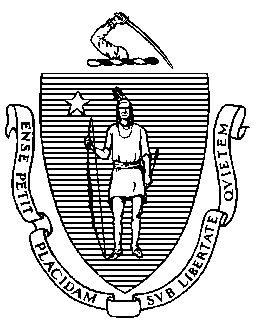  Основно и средно образование 75 Pleasant Street, Malden, Massachusetts 02148-4906        	                       Телефон: (781) 338-3000  		TTY: N.E.T. Relay 1-800-439-2370Услуги за учење на возрасни и заедницаОбјавување на информацииПочитуван студент!Одделот за основно и средно образование на Масачусетс (DESE) ја финансира вашата програма за образование на возрасни, , и на скоро 100 други им се допаѓа. Со цел да продолжи да ги поддржува овие програми, ДЕСЕ мора да ги пријави информациите за студентите, вклучително и резултатите од студентите, до федералната влада. Откако учениците ќе ја напуштат својата програма, ДЕСЕ собира информации за нивните резултати, совпаѓајќи ги нивните лични информации со податоците за вработување на Одделот за помош при невработеност, со резултатите од тестовите за еквивалентност на средно училиште GED и HiSET (HSE) и со Националната студентска канцеларија и Секторот за високо образование записи за запишување. DESE ги комбинира множествата на податоци и ги пријавува до сојузната влада.Ако го потпишете овој формулар за објавување на информации, DESE исто така ќе ги сподели вашите податоци за вработување, резултатите од тестот за HSE и информациите за запишување на втор степен со вашата програма, , за да може да разбере колку им помага на студентите. DESE и вашата програма за AE нема да ги откријат овие доверливи информации под никакви други околности, освен ако тоа не е потребно со закон.  Ви благодарам.________________________________________________            _____________________________Потпис на ученик / родител или старател*                                                                          Датум________________________________________________           _____________________________Потпис на персоналот / сведок на датумот на потпис на студентот                             Датум* Учениците на возраст под 18 години мора да го имаат овој формулар за согласност потпишан од родителот или старателот на ученикот.